 TWISTED HAMS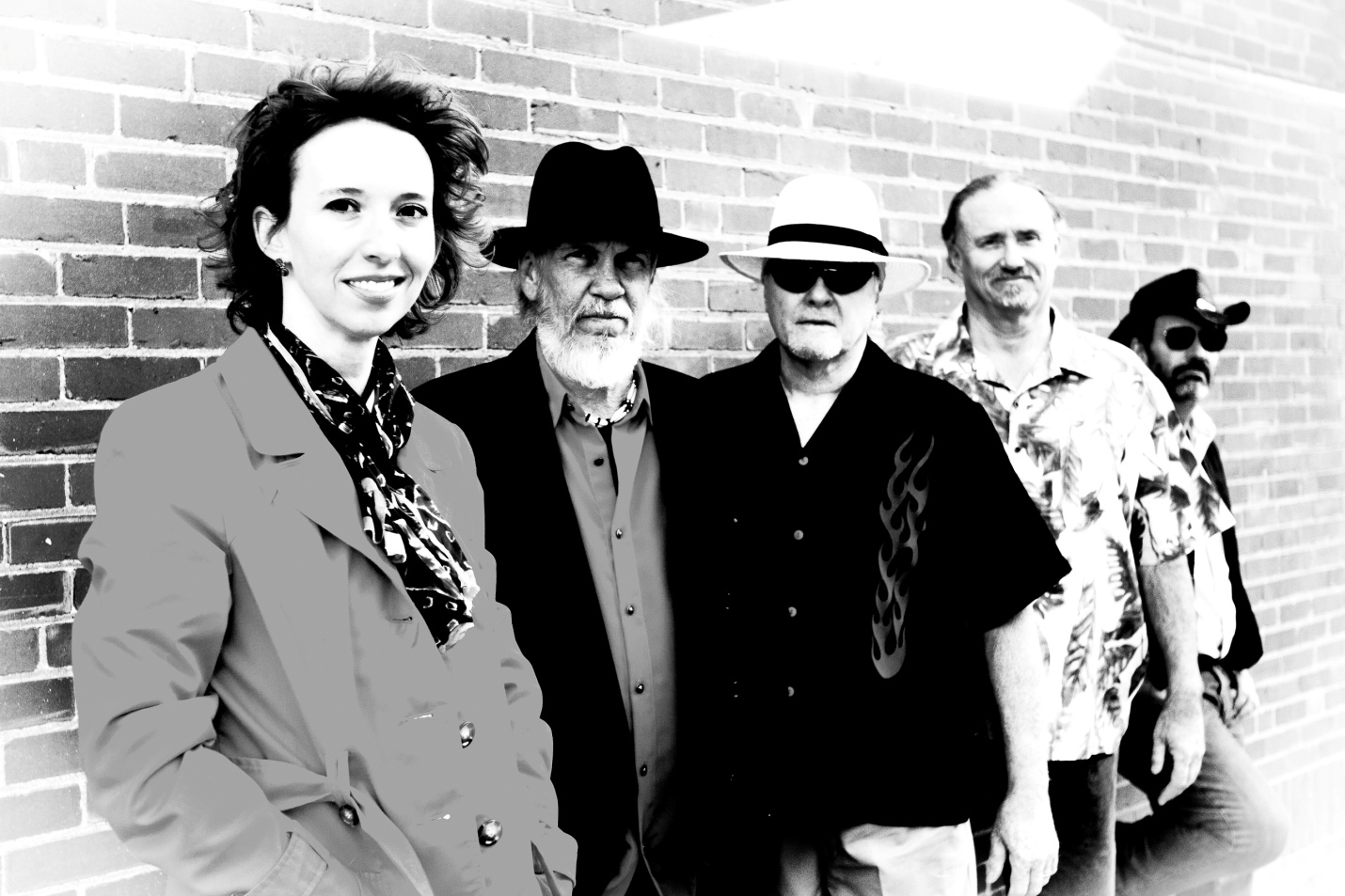 We take our “not-so-serious” music seriously!An El Paso-based rock”n”roll band that delivers a big rock show for the enjoyment of those who appreciate good rock”n”roll music. They play a brand of original music that draws on influences ranging from traditional blues, jazz, classic heavy metal, to Frank Zappa and beyond. 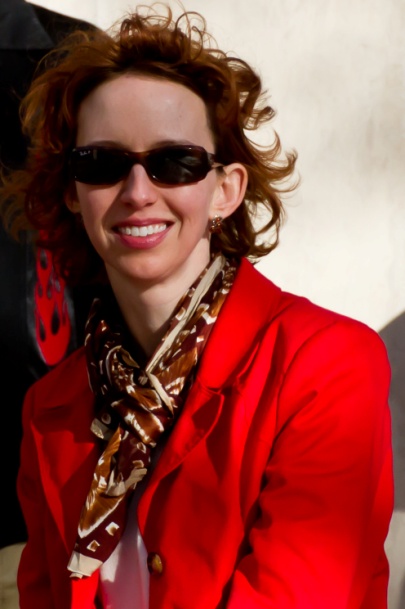 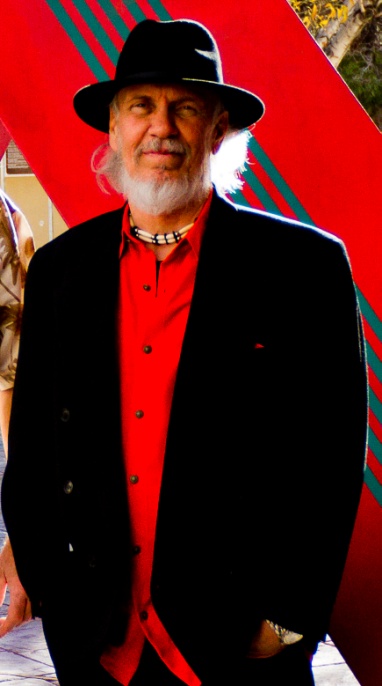 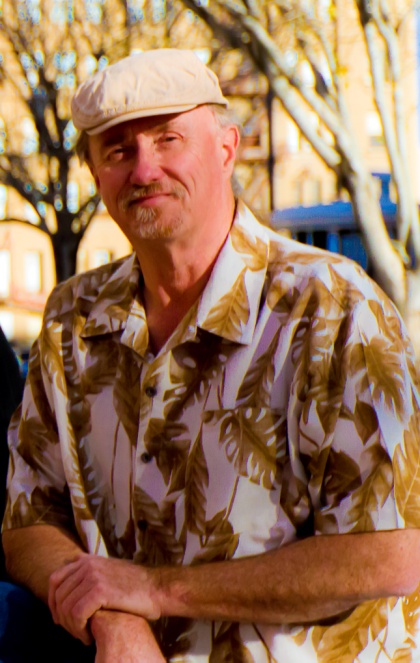 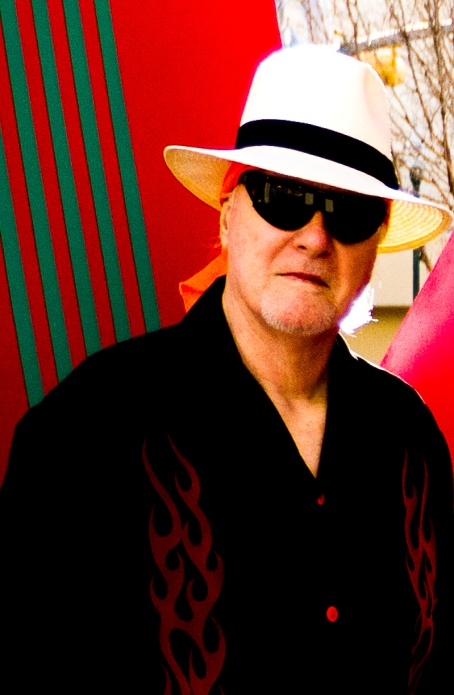 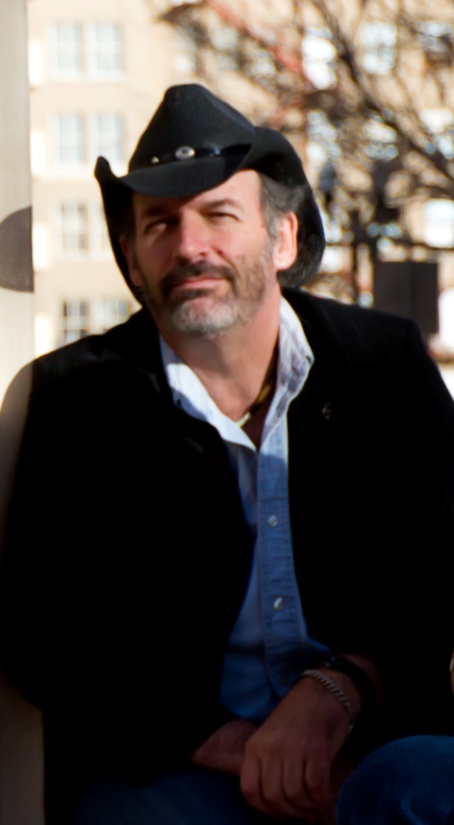 